FONDAZIONE SANT’ELIA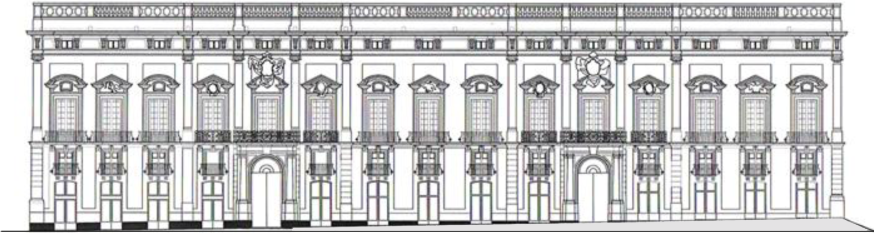  PALERMOIndagine esplorativa per il servizio di studi e ricercheLa Fondazione Sant’Elia, n. q. di Organismo preposto al management di Palermo Capitale Italiana della cultura 2018, intende procedere all’individuazione di operatori economici qualificati dei quali avvalersi, nel rispetto dei principi di non discriminazione, parità di trattamento, proporzionalità e trasparenza, per l’affidamento del servizio di rilevazione statistica e dei dati di impatto economico, turistico e socio-culturale di Palermo Capitale Italiana della cultura 2018.Si sottolinea che con il presente avviso pubblico non è indetta alcuna procedura di affidamento o di gara d’appalto, configurandosi la presente unicamente come indagine esplorativa e conoscitiva finalizzata all’individuazione di operatori economici che manifestino l’interesse all’affidamento del servizio richiesto. Nelle selezione del contraente la Fondazione darà priorità a soggetti con oltre dieci anni di esperienza nella realizzazione di rapporti nazionali, ricerche e studi relativi al settore culturale, condotti con l’ausilio di chiari  indicatori e corredati da analisi statistiche.L’individuazione del contraente avverrà ai sensi dell’art. 36, comma 2 lettera a) D. Lgs. 50/2016.Le candidature dovranno pervenire entro le ore 12:00 del 15 Novembre 2018 unicamente alla seguente pec. fondazionesantelia@pec.it ; unitamente alla richiesta di partecipazione, dovranno essere allegati curriculum dell’organismo; statuto ed atto costitutivo, certificato camerale, elenco degli studi e delle ricerche a livello nazionale condotte nel settore della cultura.Palermo, 8.10.2018								Il Sovrintendente 							               Antonino Ticali 	